KOCAELİ’NDE HAVA KALİTESİ İZLEME İSTASYONU SAYISI 13 OLDU	Hava Kalitesinin değerlendirilmesi için İlimizde Dilovası İlçemizde 4, İzmit İlçemizde 3, Başiskele, Yeniköy, Kandıra ve Körfez ilçelerimizde 1’er adet sabit olmak üzere toplam 11 adet sabit hava kalitesi ölçüm istasyonları bulunmaktaydı. Bakanlığımızca İlimizin Hava Kalitesi Verilerinin sağlıklı bir şekilde ölçülebilmesi için 2017 yılı Aralık ayı itibariyle Gebze İlçesinde bir adet ısınma ve bir adet sanayi kaynaklı ölçüm yapılması için 2 adet istasyon daha eklenerek bu sayı toplamda 13 istasyona çıkarılmıştır. Söz konusu istasyonlara ait ölçüm verileri 7/24 http://www.havaizleme.gov.tr/Default.ltr.aspx sayfasından anlık olarak izlenebilmektedir.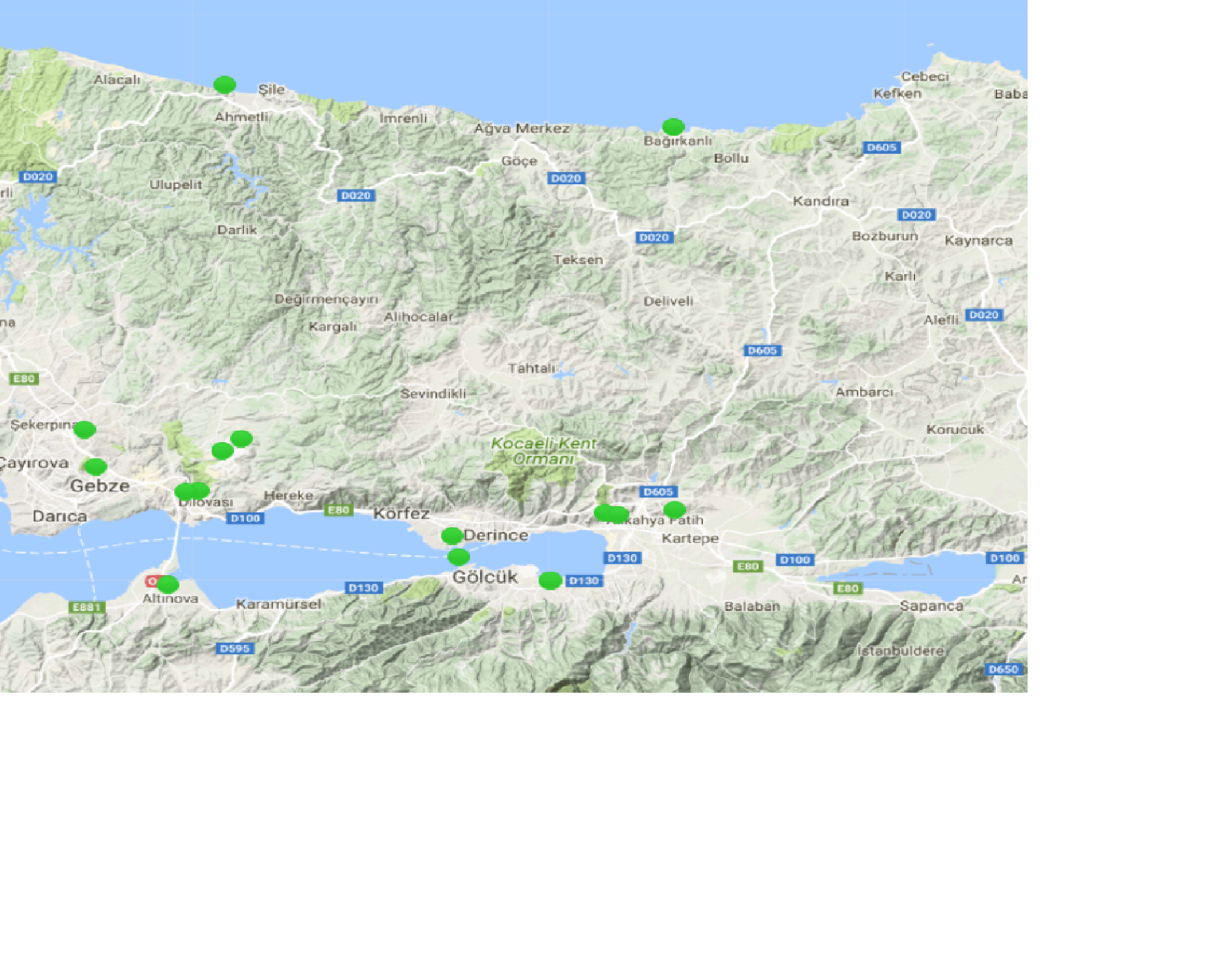 